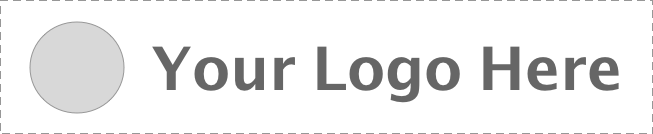 Your CompanyYour AddressPhoneEmailFebruary 14, 2020«Primary_Contact_Full_Name»«Street_Address»«City», «State» «ZIP_Code»Dear «Primary_Contact_First_Name», Lorem ipsum dolor sit amet, consectetur adipiscing elit. Fusce imperdiet efficitur cursus. Sed tristique bibendum vehicula. Quisque sit amet justo hendrerit, facilisis mauris quis, vestibulum lacus. Donec vitae lacus et augue consectetur placerat. Mauris sit amet pellentesque diam, sit amet vulputate purus. Quisque sit amet justo hendrerit, facilisis mauris quis, vestibulum lacus. Donec vitae lacus et augue consectetur placerat. Mauris sit amet pellentesque diam, sit amet vulputate purus. Additional merge fields to consider using: Secondary Contact Full Name: «Secondary_Contact_Full_Name»Mailing Address: «Mailing_Address»Mailing City: «Mailing_City»Mailing State: «Mailing_State»Mailing Zip: «Mailing_Zip_Code»Sincerely, 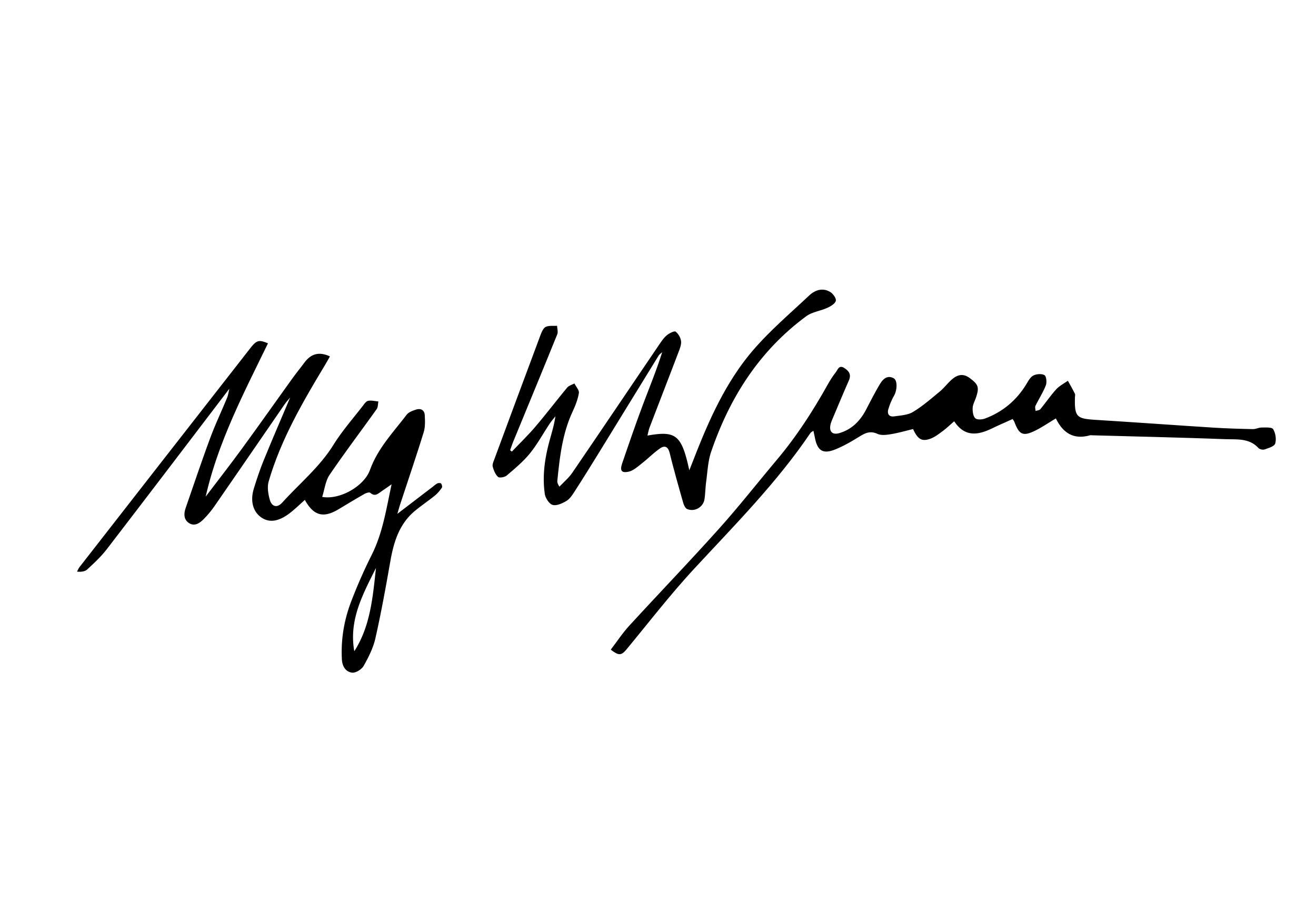 Your NameContact Info